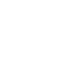          НОВООДЕСЬКА МІСЬКА РАДАМИКОЛАЇВСЬКОГО РАЙОНУ МИКОЛАЇВСЬКОЇ ОБЛАСТІ                        ВИКОНАВЧИЙ КОМІТЕТ               Р І Ш Е Н Н Я__ березня 2021 року                      м. Нова Одеса                                         № __Про створення комісії з питань визначення стану зелених насаджень та їх відновної вартості за зверненнямФОП Сухарь В.М.	Відповідно до статі 30 Закону України «Про місцеве самоврядування в Україні», статі 28 Закону України «Про благоустрій населених пунктів», постанови Кабінету Міністрів України від 01.08.2006 р. № 1045 «Про затвердження Порядку видалення дерев, кущів, газонів і квітників в населених пунктах» (зі змінами), наказу Міністерства житлово-комунального господарства України від 12.05.2009 № 127 «Про затвердження Методики визначення відновної вартості зелених насаджень», з метою створення умов ефективного використання зелених насаджень та запобігання безконтрольному їх видаленню, розглянувши звернення ФОП Сухарь В.М., виконавчий комітет міської радиВИРІШИВ:1. Утворити комісію з питань визначення стану зелених насаджень та їх відновної вартості та затвердити її склад: Віктор Щербина-                                  голова комісії, начальник відділу                                                                 з питань  житлово - комунального господарства,                                                       благоустрою, будівництва, розвитку                                                       інфраструктури та комунальної власності.Члени комісії:Юрій Литвиненко 	-	                     головний спеціаліст відділу з                                                                     питань житлово - комунального                                                                     господарства, благоустрою, будівництва,                                                                     розвитку інфраструктури та комунальної                                                                     власності;Сергій Полівко	-                               головний спеціаліст відділу                                                                     з питань житлово - комунального                                                                     господарства, благоустрою, будівництва,                                                                     розвитку інфраструктури та комунальної                                                                     власності;Володимир Шелудченко          -                головний спеціаліст відділу з питань житлово -                                                                                                                                             комунального господарства, благоустрою,                                                                    будівництва, розвитку інфраструктури                                                                     та комунальної власності;Анна Глухман -                                         провідний спеціаліст відділу з питань                                 земельних відносин та екології;Ольга Пилипець  	-                               головний інспектор КП «Правопорядок»;представник ФОП Сухарь В.М.	-        за узгодженням;представник Державноїекологічної інспекції Південно -Західного округу (Миколаївськата Одеська області)	 -	                      за узгодженням.2. Комісії здійснити обстеження зелених насаджень з метою виявлення аварійних, вікових, сухих насаджень та прийняття рішення щодо їх видалення або омолодження за адресою: м. Нова Одеса, вул. Центральна, 172.3. За результатами роботи комісії скласти акт обстеження стану зелених насаджень, що підлягають видаленню.4. Комісії у своїй роботі керуватись Порядком видалення дерев, кущів, газонів і квітників в населених пунктах, затверджених постановою Кабінету Міністрів України від 01.08.2006  № 1045 та чинним законодавством України.5. Контроль  за виконанням цього рішення покласти на заступника міського голови Ігора Журбу.Міський голова                                                           Олександр  ПОЛЯКОВ